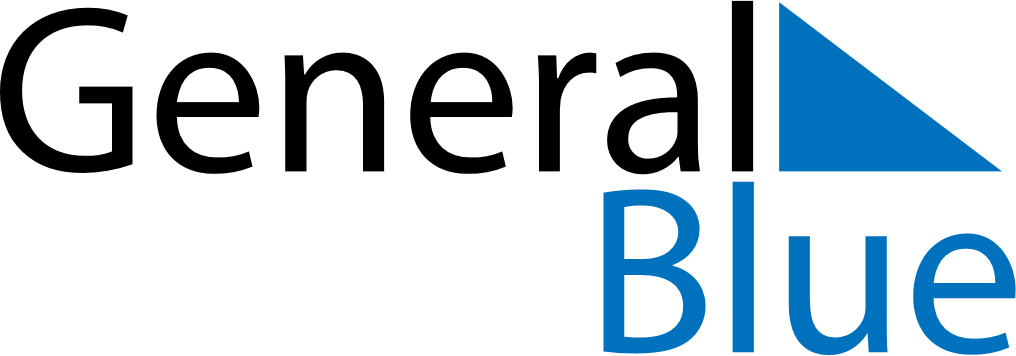 December 2024December 2024December 2024December 2024December 2024December 2024Hommelvik, Trondelag, NorwayHommelvik, Trondelag, NorwayHommelvik, Trondelag, NorwayHommelvik, Trondelag, NorwayHommelvik, Trondelag, NorwayHommelvik, Trondelag, NorwaySunday Monday Tuesday Wednesday Thursday Friday Saturday 1 2 3 4 5 6 7 Sunrise: 9:25 AM Sunset: 2:45 PM Daylight: 5 hours and 20 minutes. Sunrise: 9:28 AM Sunset: 2:44 PM Daylight: 5 hours and 15 minutes. Sunrise: 9:30 AM Sunset: 2:42 PM Daylight: 5 hours and 11 minutes. Sunrise: 9:33 AM Sunset: 2:40 PM Daylight: 5 hours and 7 minutes. Sunrise: 9:35 AM Sunset: 2:39 PM Daylight: 5 hours and 3 minutes. Sunrise: 9:37 AM Sunset: 2:37 PM Daylight: 5 hours and 0 minutes. Sunrise: 9:40 AM Sunset: 2:36 PM Daylight: 4 hours and 56 minutes. 8 9 10 11 12 13 14 Sunrise: 9:42 AM Sunset: 2:35 PM Daylight: 4 hours and 53 minutes. Sunrise: 9:44 AM Sunset: 2:34 PM Daylight: 4 hours and 50 minutes. Sunrise: 9:46 AM Sunset: 2:33 PM Daylight: 4 hours and 47 minutes. Sunrise: 9:47 AM Sunset: 2:32 PM Daylight: 4 hours and 44 minutes. Sunrise: 9:49 AM Sunset: 2:31 PM Daylight: 4 hours and 41 minutes. Sunrise: 9:51 AM Sunset: 2:30 PM Daylight: 4 hours and 39 minutes. Sunrise: 9:52 AM Sunset: 2:30 PM Daylight: 4 hours and 37 minutes. 15 16 17 18 19 20 21 Sunrise: 9:53 AM Sunset: 2:29 PM Daylight: 4 hours and 35 minutes. Sunrise: 9:55 AM Sunset: 2:29 PM Daylight: 4 hours and 34 minutes. Sunrise: 9:56 AM Sunset: 2:29 PM Daylight: 4 hours and 33 minutes. Sunrise: 9:57 AM Sunset: 2:29 PM Daylight: 4 hours and 32 minutes. Sunrise: 9:58 AM Sunset: 2:29 PM Daylight: 4 hours and 31 minutes. Sunrise: 9:58 AM Sunset: 2:29 PM Daylight: 4 hours and 30 minutes. Sunrise: 9:59 AM Sunset: 2:30 PM Daylight: 4 hours and 30 minutes. 22 23 24 25 26 27 28 Sunrise: 10:00 AM Sunset: 2:30 PM Daylight: 4 hours and 30 minutes. Sunrise: 10:00 AM Sunset: 2:31 PM Daylight: 4 hours and 30 minutes. Sunrise: 10:00 AM Sunset: 2:32 PM Daylight: 4 hours and 31 minutes. Sunrise: 10:00 AM Sunset: 2:33 PM Daylight: 4 hours and 32 minutes. Sunrise: 10:00 AM Sunset: 2:34 PM Daylight: 4 hours and 33 minutes. Sunrise: 10:00 AM Sunset: 2:35 PM Daylight: 4 hours and 34 minutes. Sunrise: 10:00 AM Sunset: 2:36 PM Daylight: 4 hours and 36 minutes. 29 30 31 Sunrise: 9:59 AM Sunset: 2:37 PM Daylight: 4 hours and 38 minutes. Sunrise: 9:59 AM Sunset: 2:39 PM Daylight: 4 hours and 40 minutes. Sunrise: 9:58 AM Sunset: 2:41 PM Daylight: 4 hours and 42 minutes. 